YEAR ELEVENGEOGRAPHYHOME LEARNING KITWeek 5Lesson # 61Strand: Physical GeographySub Strand: Vegetation (NZ) Learning Outcome: Factors affecting vegetationACTIVITY State where will have good and poor drainage X OR YExplain the reason why in (1) above.Lesson # 62Strand: Physical GeographySub Strand: Vegetation (NZ) Learning Outcome: Describe the Factors affecting vegetationImportance of vegetation and sustainabilitySupport biotaSource of food, fuel and habitatProtects soil provides logging materials- mankindIt serves as recreationProblems affecting vegetationDeforestationBush firesOver grazingOver cultivationTragedy of commonersMiningPoor farming methodsNo strict laws/ regulations- deforestationKiss of death (commercial over exploitation)Activity Conservation method        research and writeLesson # 63Strand: Physical GeographySub Strand: Vegetation (NZ) Learning Outcome: Describe the effects of climate change on vegetation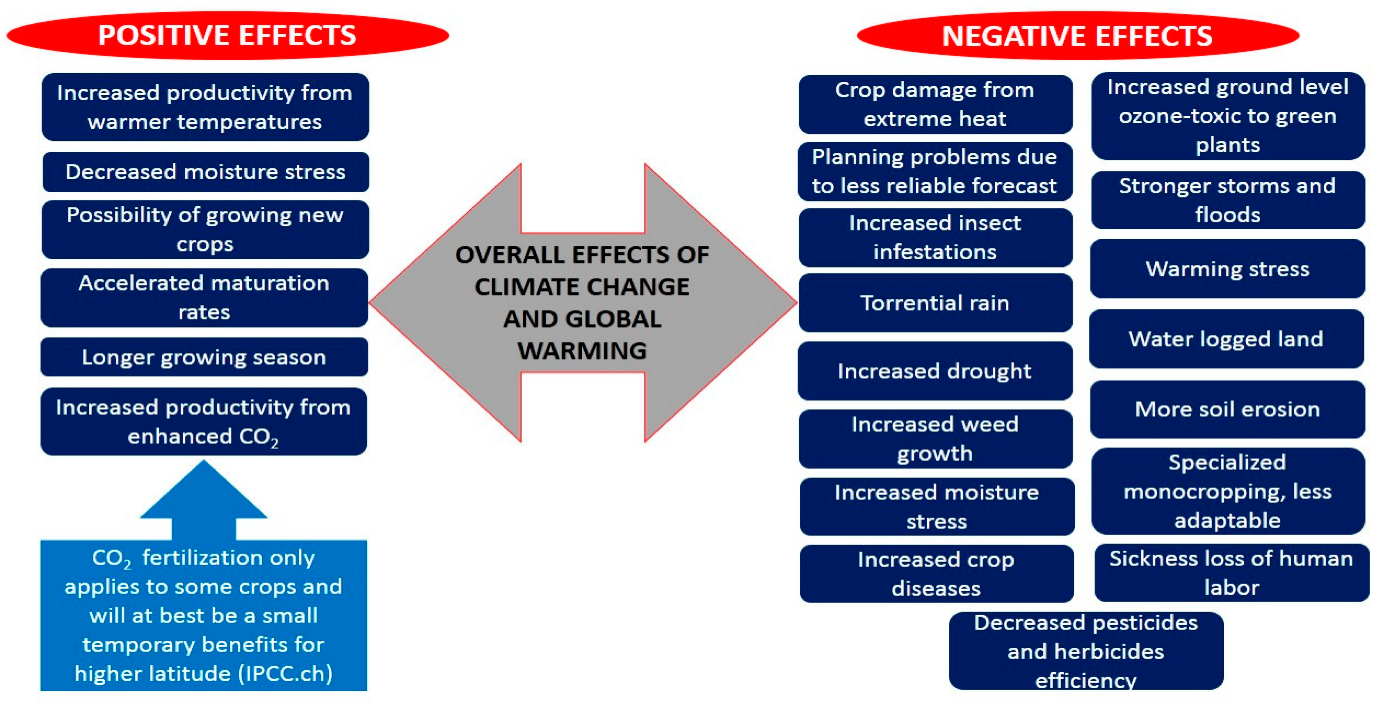 Source: https://www.google.com/search?q=effects+of+global+warming+on+plants+pdf&hl=Activity State two ways in which global warming affects vegetation.Describe one way in which heat waves affects plant growthDescribe one way in which torrential rain would be a disadvantage for plant growth.Lesson # 64Strand: Physical GeographySub Strand: Vegetation (NZ) Learning Outcome: describe how vegetation affects climateHow vegetation affects climate?The trees are the lungs of the mother nature. It purifies CO2 to O2Trees keep a balance in the biota by maintaining the temperature, being part of evapo- transpiration process that affects rainfall and siltation of rivers and streams.Note: Drought – dries up vegetation and plants and restricts growthSea level rises- is associated with change in salinity (salt) in the coastal areas due to rise in sea level.High saline environment affects many sea weed plants and mangroves.Activity Mapping page 94 text book Lesson # 65Strand: Physical GeographySub Strand: Vegetation (NZ) Learning Outcome: Revision questions Resource Interpretation	 Use the resource given below and your knowledge to answer the questions that follow.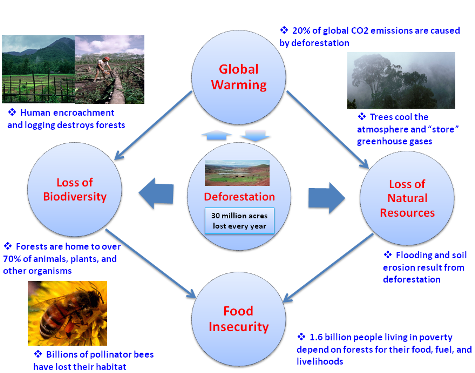 State one effect of deforestation and one possible solutions to this problem	     C. 	Diagram Interpretation Use the diagram given below and your own knowledge to answer the questions that follow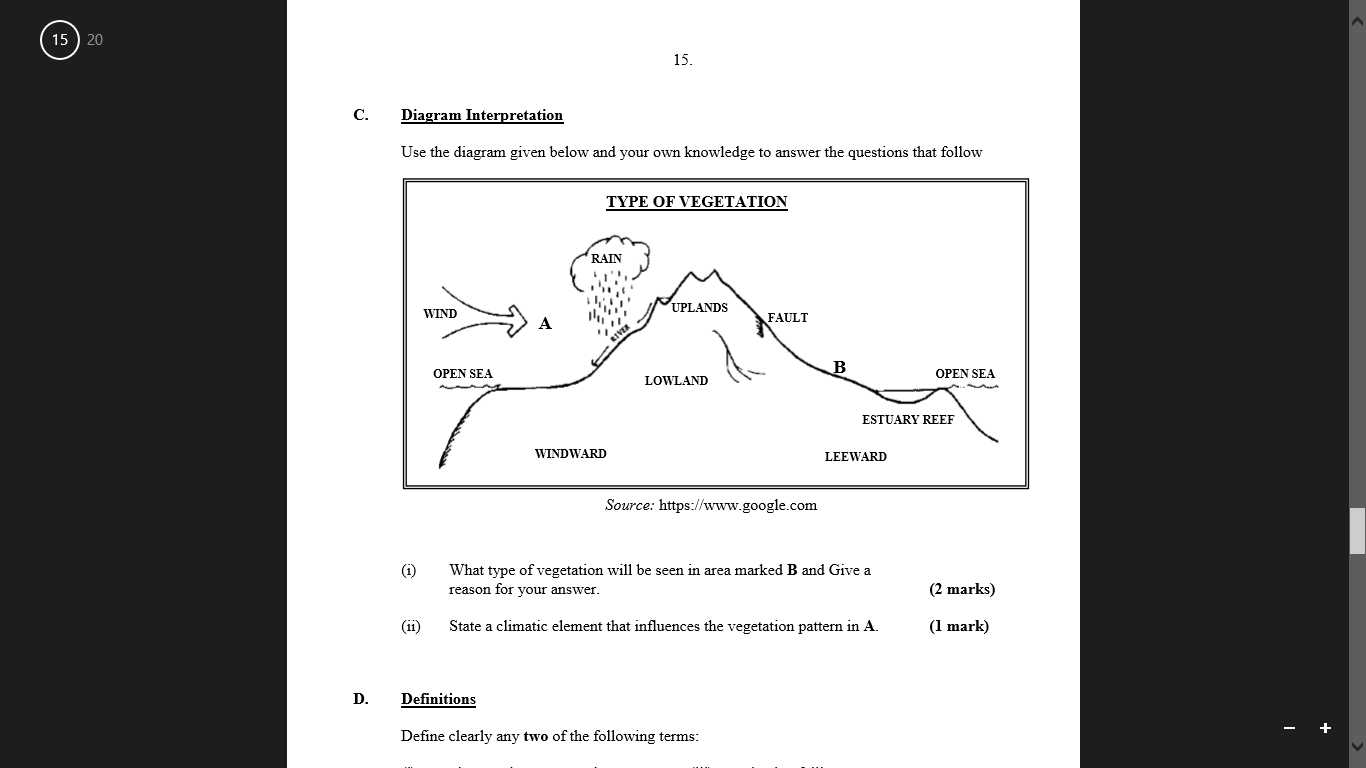 What type of vegetation will be seen in area marked B and state a reason for your answer.      State a climatic element that influences the vegetation pattern in A.  	 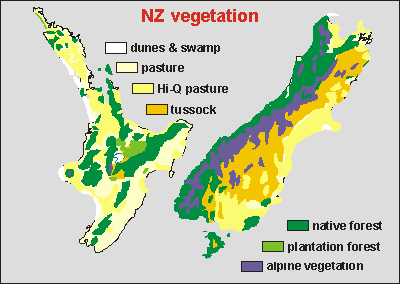 Name :Year:Index no:Climate Amount and regularity of rainfall influences forest growthWindward side receive high rainfall in (warmer months) encourages tropical lowland forests Namosi, Naitasiri and Tavueni.Soil -the type of soil and level of fertility influences plant growth- maintain soils- weathering – support certain plant growthRelief Affected drainage which in turn influences vegetation distributionSteep slopes – high drainage run-offFlat areas- low drainage Rolling hill fairly good drainage support shrub growth and grasslandPoor drainage- supports mangrove forests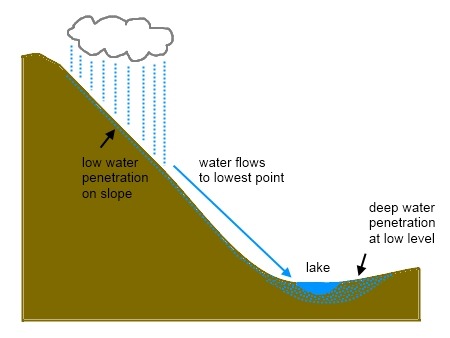 1.23456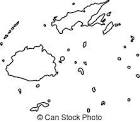 